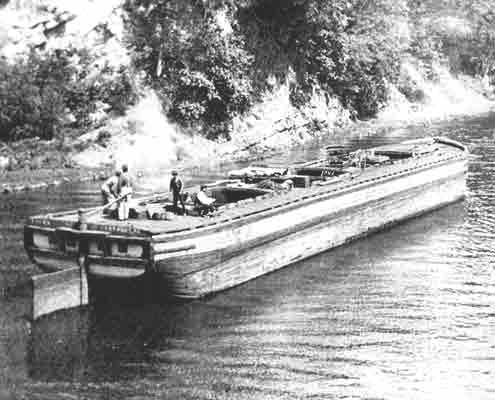 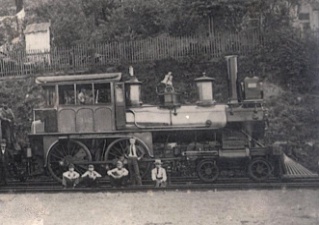 P.O. Box 114; 451 Pearson Street; Auburn, PA 17922www.auburnareahistoricalsociety.weebly.com   Lifetime Membership Application(Please Print Legibly)Name (First, MI, Last):		_______________________________Mailing Address:			_______________________________						_______________________________						_______________________________Telephone Number(s):		_______________________________						_______________________________						_______________________________E-Mail Address (if any):		_______________________________List any special interests:		_______________________________						_______________________________						_______________________________I AM INTERESTED IN THE FOLLOWING FORM(S) OF PARTICIPATION:(Lifetime Membership fee is a one-time payment of $50 by Cash, Personal Check, Cashiers Check or Money Order made payable to the “Auburn Area Historical Society”.  Please do NOT send any cash payment via U.S. Mail as we cannot guarantee its arrival and receipt.)XACTIVITYXACTIVITYAssist with an annual calendarMonitor Open HousesAssist with an annual yearbookPhotograph historic objects and/or sitesAssist w. carpentry/electrical/plumbingPlan events and/or fund raisersAssist with creating a cookbookPlan “field trips” to historical sitesAssist with events and/or fund raisersPrepare and/or preserve memorabiliaAssist with a monthly newsletterProofread written histories or documentsAttend AAHS meetingsPursue historical marker(s) for AuburnBe a guest speaker at AAHS meetingsResearch deeds at county courthouseBe a guest speaker at other functionsResearch historical factsCreate and/or maintain displaysServe as an AAHS OfficerCreate/research genealogiesSolicit donations of materialsDistribute/post flyersSolicit donations of memorabiliaInterview Auburn residents about historySolicit donations of moneyLocate and/or obtain memorabiliaSolicit MembershipsLocate guest speakers for presentationOther: